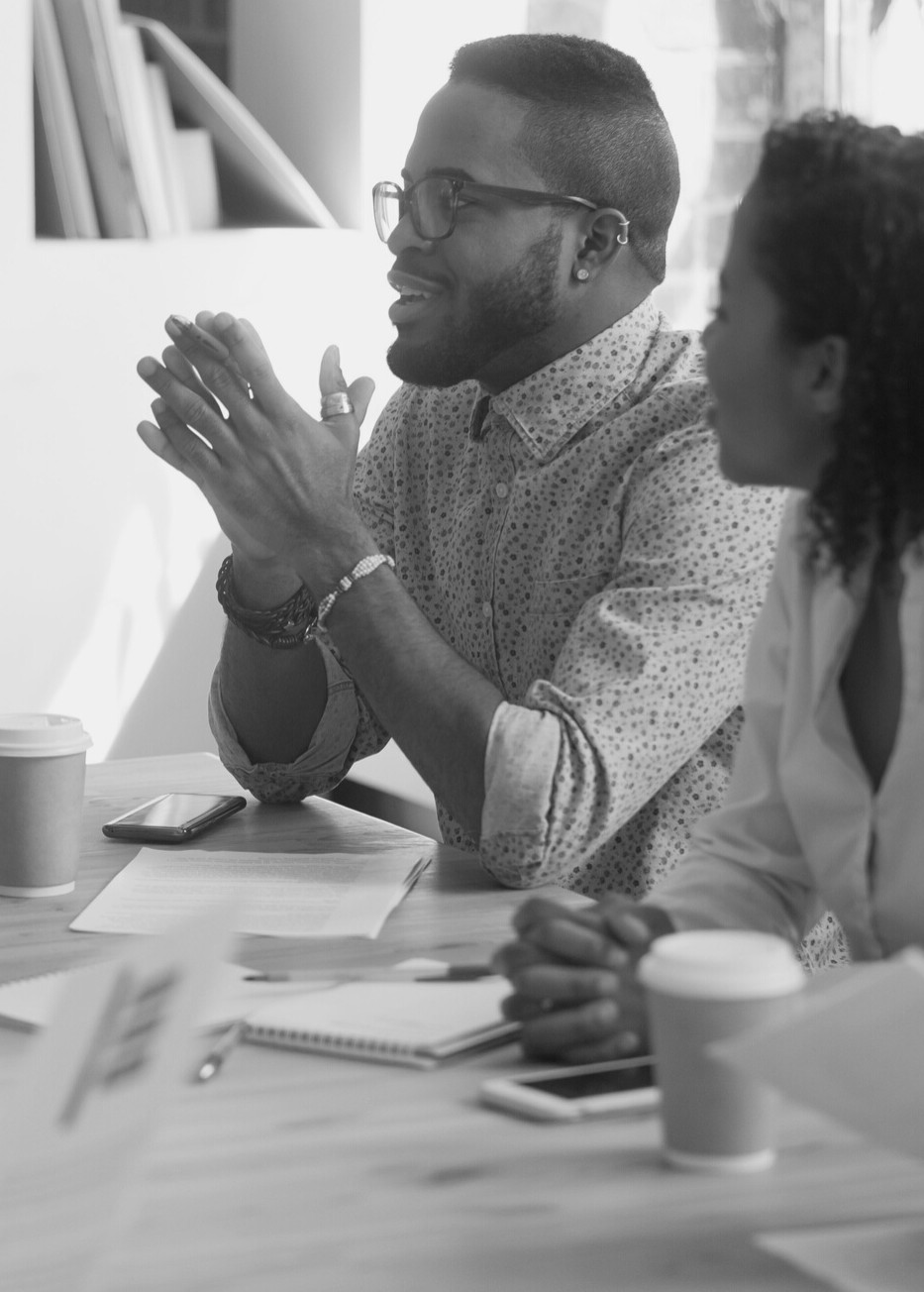 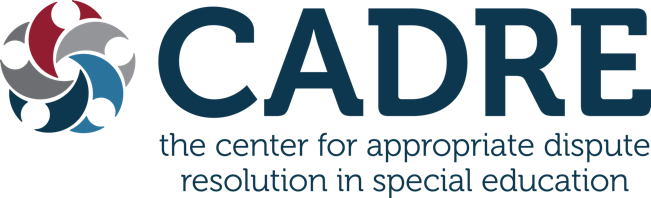 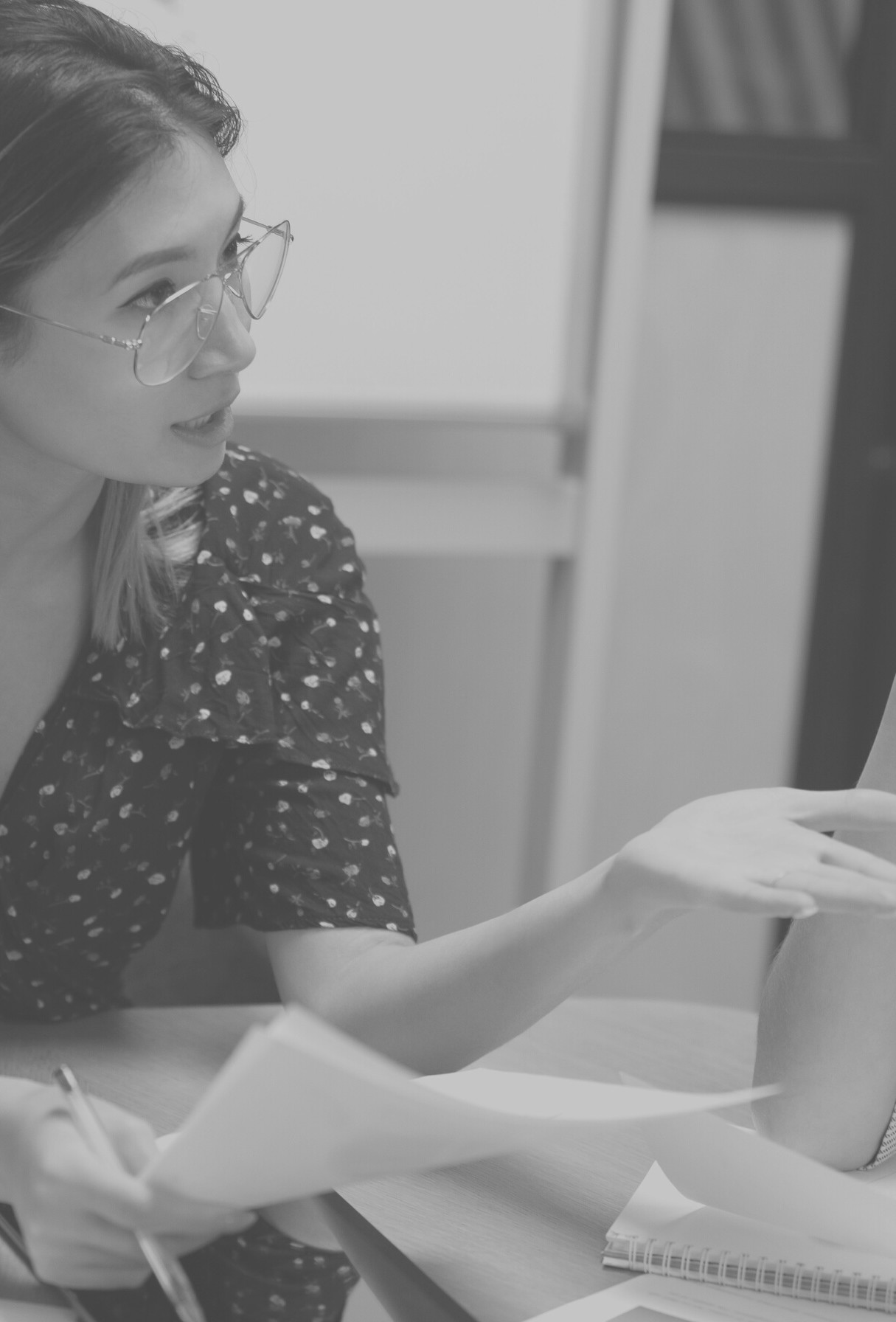 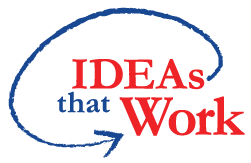 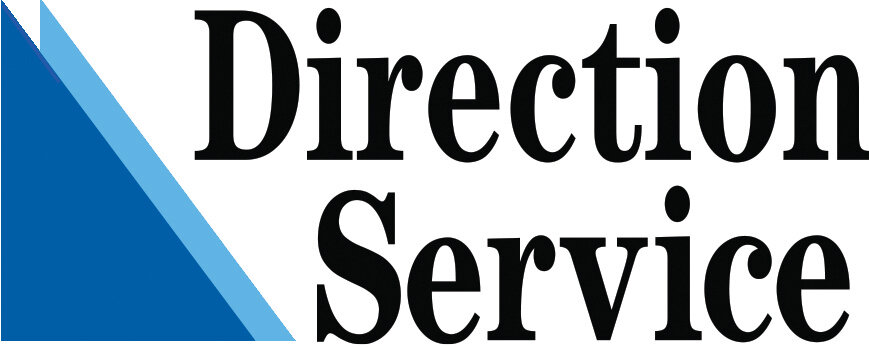 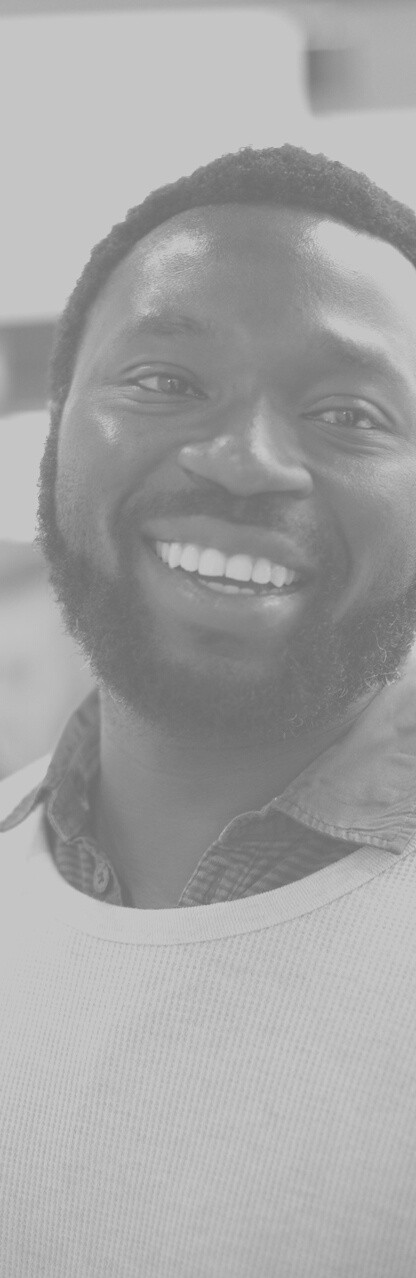 USER GUIDEDispute resolution systems must be culturally and linguistically competent to meet the interests and needs of diverse populations residing in the United States, territories, and tribal nations. This self-assessment can be useful in determining the level of cultural and linguistic competence in a dispute resolution system. Before digging into the assessment, CADRE recommends reviewing this User Guide for helpful tips and supports. Culturally and linguistically competent systems are aware of barriers, biases, and disparities that exist within their system, and which lead to inequitable outcomes for users. Culturally and linguistically competent systems prioritize reducing barriers, biases, and disparities by engaging with multiple stakeholders within diverse communities, challenging norms, and assumptions, and embracing varied ideas.  Why Cultural and Linguistic Competence in Dispute Resolution?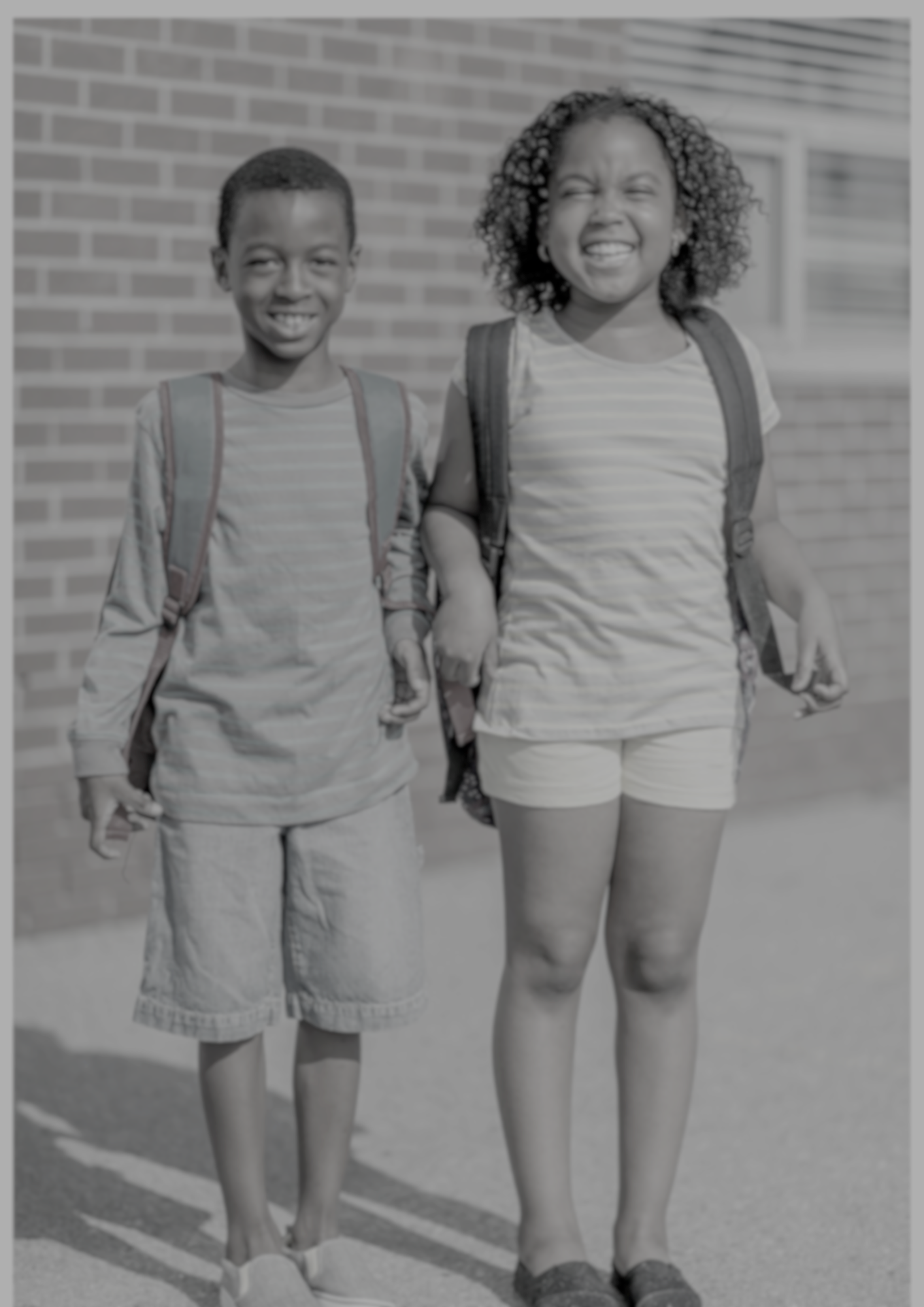 Perceptions of disability, education, and conflict vary by culture.Children and youth of underserved racial, ethnic, and cultural groups face disparities in identification, placement, and discipline. Meaningful family engagement in the dispute resolution processes leads to improved outcomes for youth with disabilities. Culture influences help-seeking behaviors, perceptions of authority, and trust in bureaucratic systems. Caregivers of youth with disabilities from culturally and linguistically underserved backgrounds face significant power imbalances when engaging in education systems.Cultural and linguistic competence helps bridge gaps to access. CULTURALLY AND LINGUISTICALLY COMPETENT SYSTEMS INTENTIONALLY ENGAGE STAKEHOLDERS TO: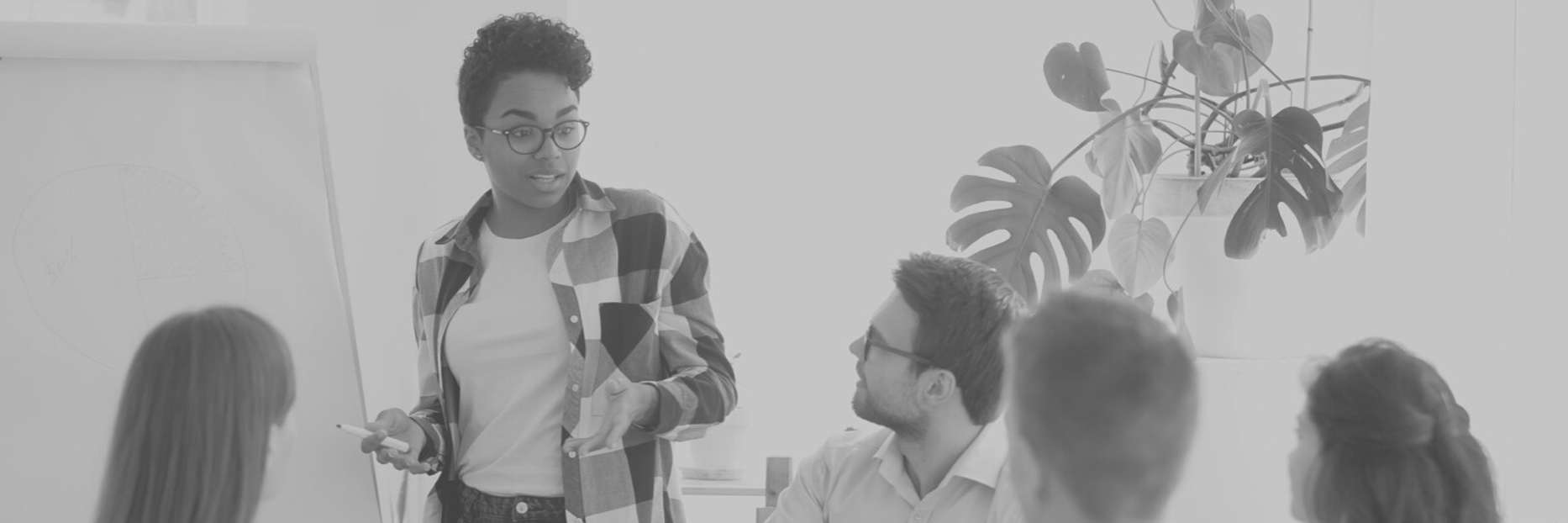 WHY IS SELF-ASSESSMENT IMPORTANT?Taking a critical look at a dispute resolution system using a cultural and linguistic competence assessment tool can help states examine their capacity to effectively serve the interests of all those engaged in dispute resolution. A self-assessment can provide a baseline to identifying a state dispute resolution system’s strengths and opportunities for growth in relation to cultural and linguistic competence. CADRE promotes a strengths-based approach to the self-assessment and system improvement process, encouraging teams to leverage their existing assets to advance cultural and linguistic competence. By engaging in a self-assessment process, teams can develop a roadmap and timeline for activities to improve their system’s cultural and linguistic competency.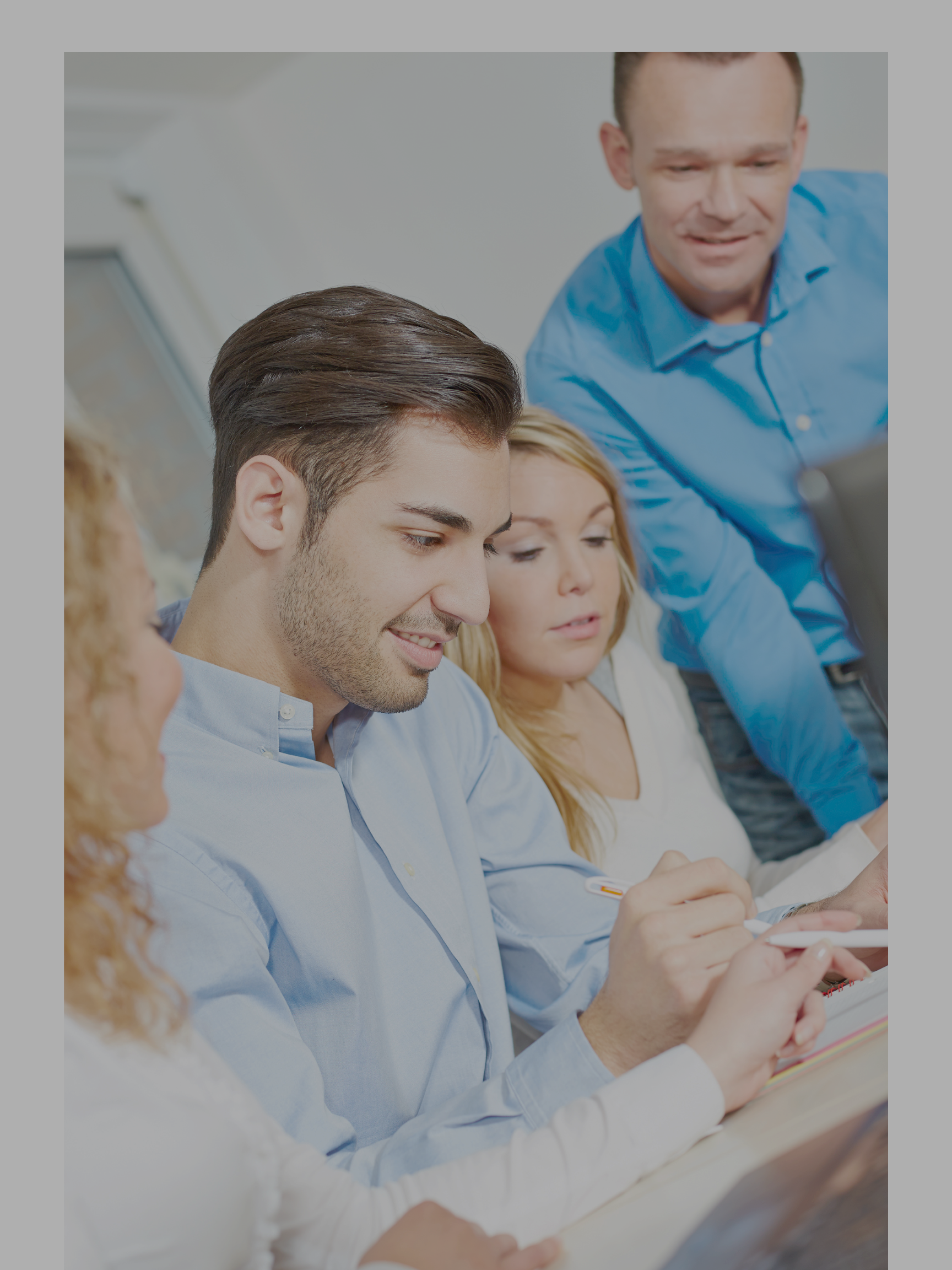 ENGAGEEngage a wide range of stakeholders, including families, to provide additional perspectives, check assumptions, and learn about the experiences of diverse populations utilizing the DR system.EXAMINEExamine the experiences of diverse cultural and linguistic groups when navigating systems that primarily have been designed by and for the cultural majority.USEUse data to identify priority areas for improvement and monitor progress to ensure the changes have the intended impact.REFLECTReflect individually to determine where biases reside.BUILDIntentionally build and restore relationships with all families and communities.Respond to the questions below to get started. Note that answering “no” does not preclude a team from pursuing this work. It does suggest that there may be some additional steps for the team to complete prior to beginning the self-assessment.The Cultural and Linguistic Competence Assessment tool is intended to be used in conjunction with the Glossary of Terms and the Coaching Questions. To best complete the self-assessment, consider the following four tips: COMPLETE A WALK-THROUGH of the self-assessment tool. As a team, review the entire assessment tool. Read through each function area. Consider reviewing (not completing) the tool to determine how the indicators work together. CONSIDER DEVELOPING AND USING GROUP NORMS. The process of assessing systems for potential evidence of power differentials, entitlement, racism, oppression, discrimination, biases, and issues of access and equity, may evoke strong emotions and reactions on the team. Establishing mutually agreeable group norms may create an environment more conducive to respectful participation, collaboration, and freedom to share valuable and unique perspectives. You can review the norms at the beginning of meetings and revisit them as often as needed.         USE THE COMPANION RESOURCES designed to support completion of the assessment. The Glossary of Terms and the Coaching Questions are designed to support teams to engage in the self-assessment process. Refer to them often. If the team is stuck on a particular function area, review the Coaching Questions for clarification. The Glossary of Terms can assist team members to have a shared understanding of a particular word or phrase as it relates to dispute resolution. START WITH THE EASY PIECES. Completing one function area at a time allows the team to engage in meaningful dialogue without feeling rushed or overwhelmed. Doing so will also help narrow the team’s focus. Having breaks between the completion of one section and the start of another allows time for individual and team reflection. Be sure everyone’s thoughts and reflections are captured before proceeding to the next function area.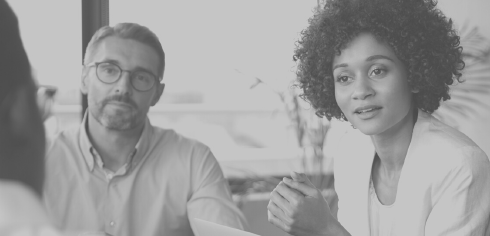 ESTABLISHING PRIORITY AREAS OF FOCUSCompleting the self-assessment process gives the team a better understanding of the system’s strengths and challenges in serving all stakeholders. Completing the self-assessment should spur substantive changes. Consistent and intentional changes require establishing priority areas of focus. When determining priority areas of focus, consider needs, desired results, stakeholder and leadership interests, impact potential, opportunities, team's sphere of influence, time commitment, and constraints. Examining the team’s desired results is a good place to start. The following questions are designed to guide the team through this process.STEPS FOR COMPLETING THE ACTION PLANNING TOOLAction planning will provide a team with a roadmap to help reach its identified system changes. It will help team members and other stakeholders share the workload and responsibilities. The Action Planning Tool can be used to focus a team’s efforts by setting achievable goals and assigning responsibility among the group. CULTURAL AND LINGUISTIC COMPETENCE ASSESSMENT FOR DISPUTE RESOLUTION SYSTEMS5 FUNCTION AREASSYSTEMWIDE VALUES, INFRASTRUCTURE, AND ORGANIZATION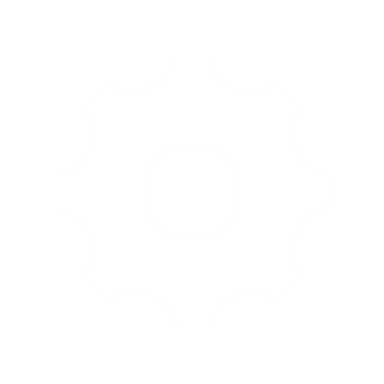 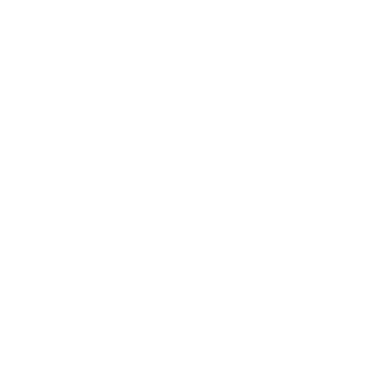 This section examines the system’s: 1) philosophy and values; and 2) worldview of cultural diversity, 3) approaches to inclusion and equity, and 4) commitment to cultural and linguistic competence. It also examines the extent to which these views, philosophies, and values guide behavior and are established in policy.  SUGGESTED RATING SCALE: 3 = FULLY IN PLACE, 2 = SOMEWHAT IN PLACE, 1 = NOT IN PLACE *For the purposes of this assessment, the term “state” may refer to any of the 60 Part B grant recipients (i.e., the fifty States, the District of Columbia, the Bureau of Indian Education (BIE), Puerto Rico, the Virgin Islands, American Samoa, Guam, the Northern Mariana Islands, the Republic of the Marshall Islands, the Federated States of Micronesia, and the Republic of Palau).PROGRAM ACCESS AND DELIVERY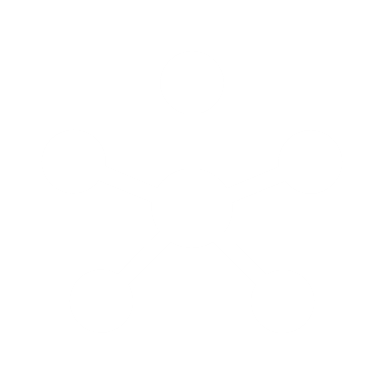 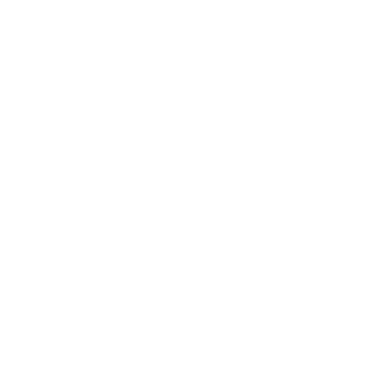 This section examines the mechanisms in place that enable people across racial, ethnic, cultural, and linguistic groups to easily access all available dispute resolution options and the practices in place that ensure community engagement.SUGGESTED RATING SCALE: 3 = FULLY IN PLACE, 2 = SOMEWHAT IN PLACE, 1 = NOT IN PLACE PRACTITIONER STANDARDS AND PROFESSIONAL DEVELOPMENT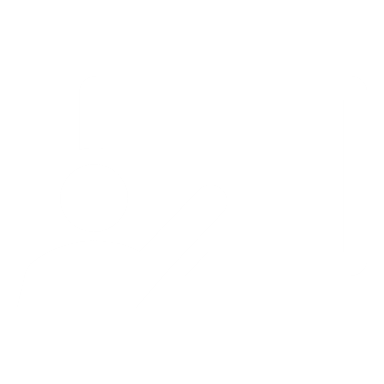 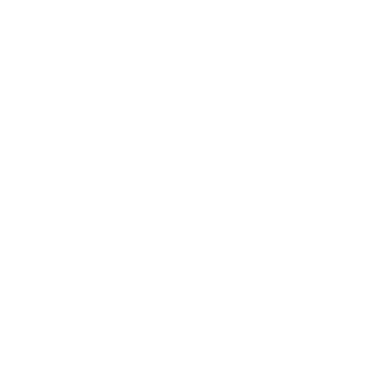 This section examines: 1) diversity of system staff; 2) cultural and linguistic competence within system personnel and practitioners; and 3) quality and consistency of training and support provided in alignment with cultural and linguistic competence.SUGGESTED RATING SCALE: 3 = FULLY IN PLACE, 2 = SOMEWHAT IN PLACE, 1 = NOT IN PLACE PUBLIC AWARENESS AND OUTREACH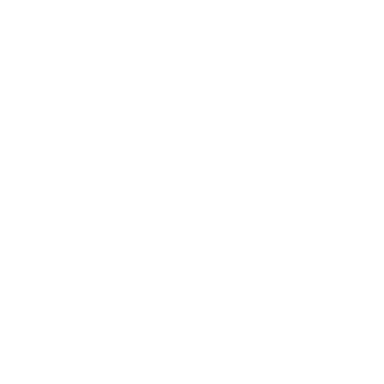 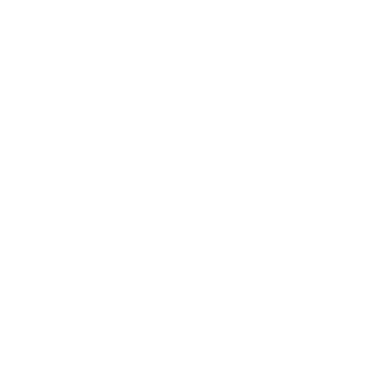 This section examines the dispute resolution system’s commitment to providing clear, consistent, and accessible information to the diverse communities they serve.SUGGESTED RATING SCALE: 3 = FULLY IN PLACE, 2 = SOMEWHAT IN PLACE, 1 = NOT IN PLACE *Rate each separatelyEVALUATION AND CONTINUOUS IMPROVEMENT (CQI)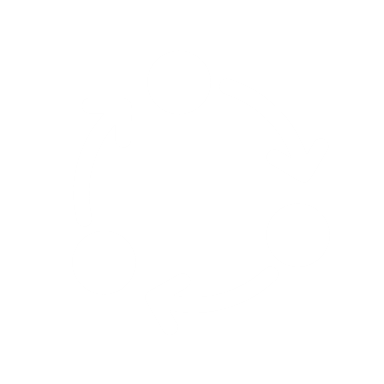 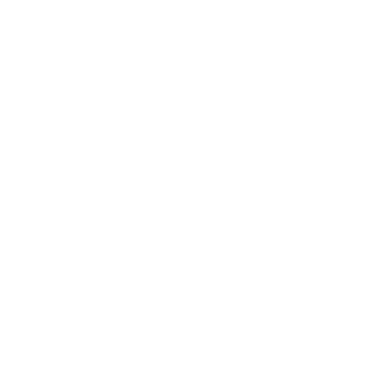 This section examines the dispute resolution system’s: 1) investment in evaluation and continuous improvement activities that focus on eliminating disparate treatment and adverse impact for culturally and linguistically diverse users; 2) access to and usage of data to improve the experiences of the communities served; and 3) collaboration with stakeholders to inform system improvement activities.SUGGESTED RATING SCALE: 3 = FULLY IN PLACE, 2 = SOMEWHAT IN PLACE, 1 = NOT IN PLACE 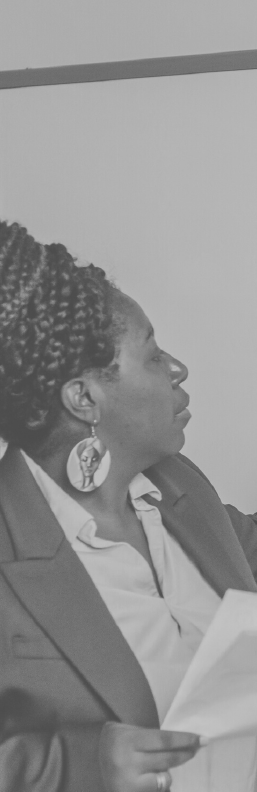 COMPANION RESOURCESWorking to achieve a culturally and linguistically competent dispute resolution system can seem like an uphill climb. The sheer scope and immediacy of what needs to change could lead the team to tackle multiple projects simultaneously. It will be important to keep the focus of the work narrow. Developing impact statements provides a guiding path; but specific areas of focus will need to be determined to make consistent changes. Team action planning is an effective strategy that can lead to reliable changes and intended outcomes. Action planning provides the team with a roadmap for achieving desired system changes. It will help the team share the workload and responsibilities. The Action Planning Tool can be used to focus a team’s efforts on a few improvement areas by documenting goals, activities, timelines, and responsibilities. The goals should be measurable and achievable within a specified timeline. PRIORITY AREA: Standards and Professional Development.MEASURABLE GOAL(S): By 3/15/24, 100% of practitioners will participate in a training focused on diversity and inclusion.HOW WILL YOU MONITOR PROGRESS: Number of individuals trained.CHECK-IN DATE(S): After 6 months, after 9 months. PRIORITY AREA:      MEASURABLE GOAL(S):      HOW WILL YOU MONITOR PROGRESS:      CHECK-IN DATE(S):      SYSTEMWIDE VALUES, INFRASTRUCTURE, AND ORGANIZATIONWhy is cultural diversity important in our DR system? How might a DR system that values cultural diversity look? How might cultural diversity values show up in DR policies, procedures, and practices?Where might there be opportunities to increase cultural diversity in our DR system? PROGRAM ACCESS AND DELIVERY QUESTIONSWhat are some demographic characteristics of the families in our state (e.g., race, ethnicity, age, gender identity, sexual orientation, education, socioeconomic status, geographic location, immigration status)?Who are the families accessing our various dispute resolution options? Who isn’t accessing our DR services? Why might they not be accessing them? How might barriers to access be minimized? What partnerships might support us in developing and maintaining relationships with underserved populations?PRACTITIONER STANDARDS AND PROFESSIONAL DEVELOPMENTHow culturally diverse is the makeup of our DR staff, practitioners, and partners? Are they representative of our population? What experience, knowledge, and skills related to cultural and linguistic competence do our DR staff, practitioners, and partners bring through lived experiences and professional and personal development?What opportunities exist to expand the cultural and linguistic capacity of DR staff, practitioners, and partners? PUBLIC AWARENESS AND OUTREACHWhat opportunities exist to help us understand the experiences and interests of the families we serve, as well as those who don’t typically access DR services? How do underserved populations currently receive information on our state’s dispute resolution options? What languages are materials translated into, and are these languages representative of our state’s demographics? Are our materials culturally relevant to these families? Are these materials made 508 accessible?Who might we partner with to improve families’ access to information? EVALUATION AND CONTINUOUS QUALITY IMPROVEMENT What data do we currently collect to understand who is using your State’s DR system, their experiences, and interests? What is this data revealing? What information do we still need to collect to inform efforts to improve the cultural and linguistic competency of our State’s DR system?A sample of group norms could include the following:INTENTAssume positive intent of others.RESPECTHonor the views and experiences of others. LISTENListen carefully to others.ASKAsk and answer questions to ensure shared understanding. SHAREShare your perspective willingly. BREAKAsk for a break when needed. More information and resources are available on the CADRE website, on the Equity and Cultural & Linguistic Competence webpage. 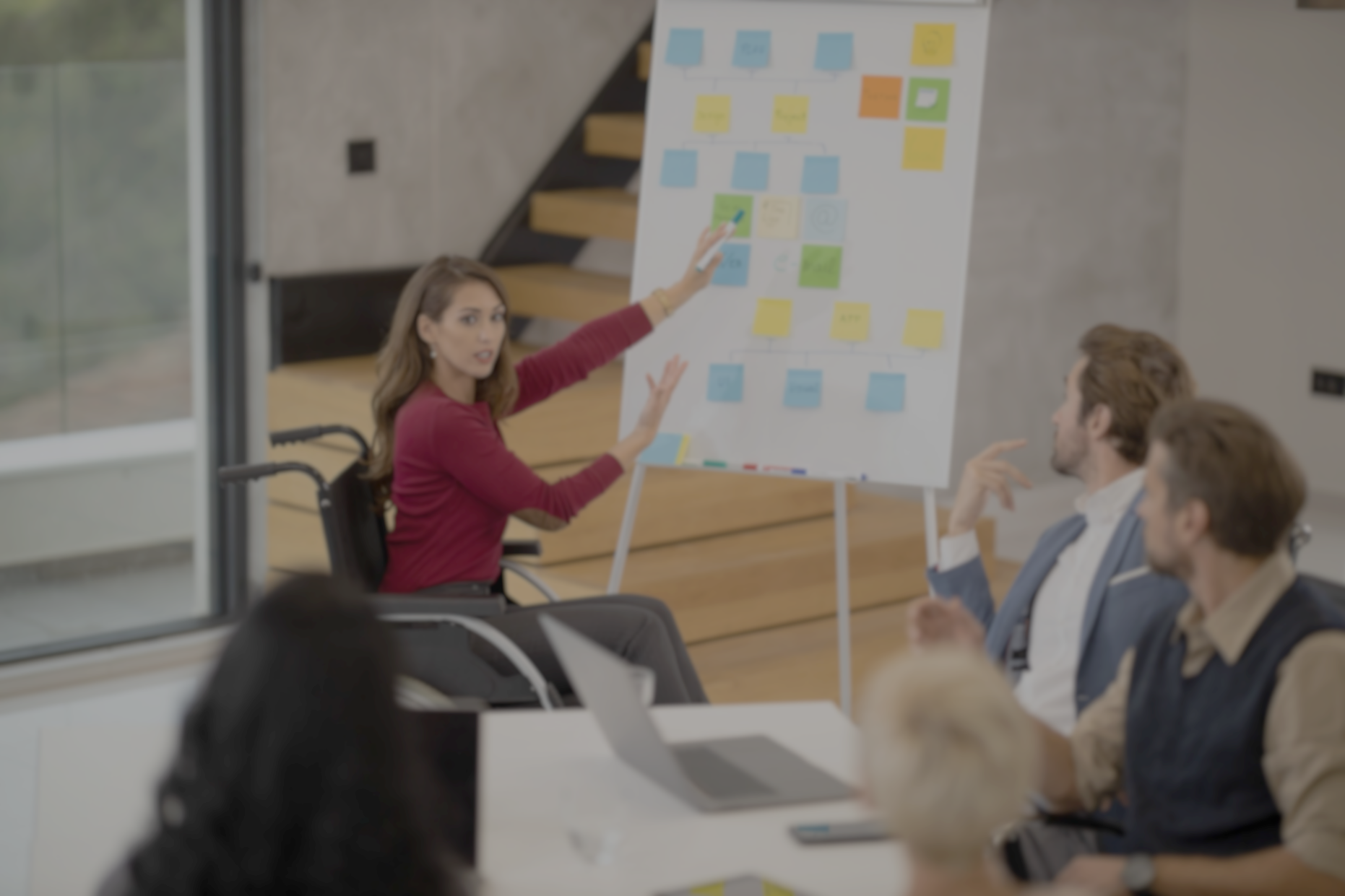 GLOSSARY OF TERMS The following terms are defined within the context of this self-assessment:Ableism: discrimination or biases that favor people without disabilities Biases: tendencies, (either explicit or implicit) to prefer one thing over another that influences understanding and outcomesCommunity: a group comprised of individuals that create a social unit identified by commonalities such as cultural backgrounds, norms, values, interests, customs, ethnicity, environment, identity, affiliation, circumstance, etc. Cultural competency: an area in which individuals or institutions have achieved levels of awareness, knowledge, and skills along a cultural competence continuum, the ability to value diversity, conduct self-assessments, avoid stereotypes, manage the dynamics of differences, acquire and institutionalize cultural knowledge, and adapt to diversity and cultural contexts in communities Cultural competence: the act of becoming aware of assumptions about human behavior, values, biases, preconceived notions, and personal limitations, and how these assumptions influence actions, interactions, behaviors, and decisionsCulturally appropriate: demonstrating respect and acknowledgment of the background, knowledge, and experiences of others in actions, interactions, and decisions Dialogue: communicating ideas and opinions and working toward common understanding to achieve a desired goal or resolution Discrimination: the unjust or prejudicial treatment of different categories of people or things, especially on the grounds of race, ethnicity, gender identity, sexual orientation, age, religion or belief, language, health status, disability, education, socioeconomic status, geographic location, etc.  Disproportionality: representation of a demographic within a categorized group that exceeds what would be expected by probability Equity: giving each person fair treatment, opportunity, and access to the resources needed to be successful, Explicit biases: the attitudes and beliefs that people have on a conscious level and intentionally act upon GLOSSARY OF TERMS CONTINUEDFunction areas: five management areas that comprise the framework of a well-functioning dispute resolution system: systemwide values; infrastructure and organization; program access and delivery; practitioner standards and professional development; public awareness and outreach; and evaluation and continuous quality improvement (CQI) Implicit biases: the attitudes and beliefs that people have on a subconscious level and may unintentionally act upon Inclusion: bringing traditionally excluded individuals or groups into processes, activities, and decision-making, and the creation of policy in a way that shares power Indicators: specific elements within the function areas of the assessment tool which help identify, compare, and evaluate systems, processes, procedures, and outcomesInequities: biased or unfair policies, programs, practices, or situations that contribute to a lack of equity in educational performance, results, and outcomes Institutional barriers: policies, structures, practices, procedures, or situations that systematically disadvantage certain groups of people Meaningful family engagement: intentionally seeking out and actively encouraging family perspectives in problem-solving and decision-making, while ensuring understanding through building trust, confidence, strong connections, and new and strengthened relationshipsOppression: the systemic and institutional abuse of power, either knowingly or unknowingly, by a group of people within a dominant group at the expense of people outside of that dominant groupPower: the ability to influence, control, or exhibit authority over others Racism: the belief that different races possess distinct characteristics, abilities, or qualities that inherently make one inferior or superior to the other. Racism can occur at the personal or institutional level, where one person or group has the power to carry out discrimination against the other and is often supported by institutional policies and practices Social justice: a perspective that everyone deserves equal economic and social rights and opportunities through equity in access, and participation Stereotype: an oversimplified opinion, prejudiced attitude, or uncritical judgment about a group of people held in common within a community Team: persons associated together to engage in the process of completing the self-assessment Value: fundamental principles that guide or influence attitudes, behaviors, priorities, and beliefs in what is considered acceptable, important, right, appropriate, beneficial, valued, or desired. ACKNOWLEDGEMENTS CADRE, being humble about the journey and learning experience of creating this tool, acknowledges the following individuals for their contributions, insights, and reviews of this project: CADRE Advisory BoardDiana Cruz, National Center for Systemic ImprovementIlsa Marie Govan, Cultures Connecting, LLCEsperanza Reyes, Utah Parent Center Darlene Sampson, Ph.D., Western Educational Equity Assistance Center, Metropolitan State University of DenverParris Taylor, Louisiana Department of EducationAnn T. Turnbull, Ph.D., University of Kansas 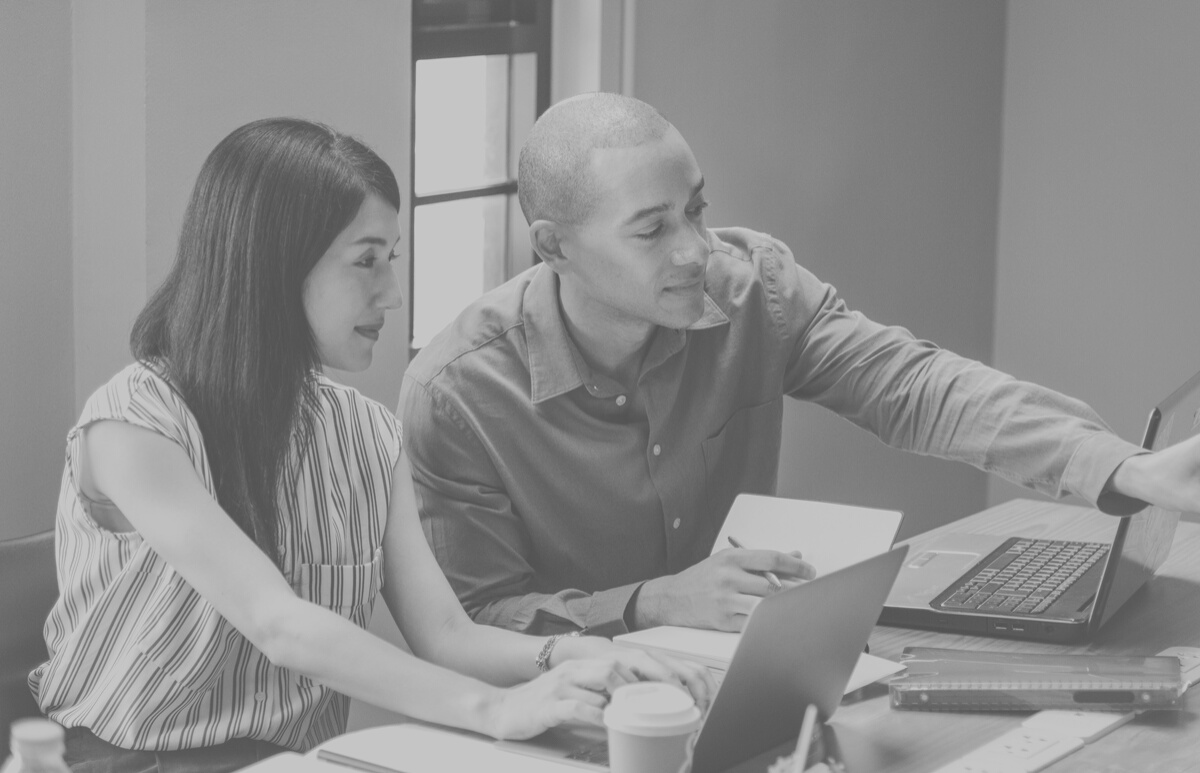 CADRE is grateful for the wisdom, guidance, and expertise of Tawara Goode, Georgetown University, National Center for Cultural Competence, throughout the many iterations of this publication.Is there a team of willing and interested participants?A team approach to the assessment process is critical. While the team may be comprised of members who have working knowledge of the dispute resolution system, intentionally expanding the diversity of the team is important. Consider including those who are interested in and committed to cultural and linguistic competence, share a common desire to effect change, and who are likely to help foster a respectful environment conducive to sharing diverse perspectives and ideas. It will be important to your process to engage stakeholders who can speak to the diverse experiences of the families in your state who utilize your DR system.  What is the knowledge, lived experience, and training background of team members in cultural and linguistic competence?It is recommended that anyone interested in pursuing this work take time to engage in personal development activities related to cultural and linguistic competency, such as direct training, webinars, books, personal self-reflection, assessments, and facilitated dialogue. Including members who have lived experiences along with those who have professional content knowledge will make for a balanced team. Consider reviewing CADRE’s recommended resources for cultural and linguistic competency as a group for a shared learning experience. If needed, seek support from an internal or external content expert who can help guide or support the work.Is there a dedicated meeting time to invest in this work?Successful engagement in the self-assessment process requires consistent attention through regular (weekly or monthly) meetings. Teams need to plan sufficient time to engage in self-assessment. Some items on the assessment may require reflection time and can be revisited if needed. Allow time to engage in meaningful and robust dialogue on each function area before moving on to the next.Have you identified a lead or co-leads to spearhead the CLC process?Identifying one or two people who can coordinate the CLC process is important. The coordinator can: facilitate or help identify a facilitator; handle meeting logistics and activities; communicate process and progress with leadership, staff, and stakeholders; document conversations and status updates; keep the assessment process on track; identify opportunities to bring additional data and perspectives to the team; celebrate successes; and keep the team moving forward.Is there a decision-maker involved in and supportive of this work?Having the buy-in and support of leadership at multiple levels is necessary to implement a comprehensive self-assessment process. After completing the assessment, teams will want to devise a plan to affect sustainable change. Ongoing communication with leadership will be essential to the team's success.Is there a plan in place to involve organizations and stakeholders within the community?Engaging diverse family stakeholders in the assessment process is essential. Acquiring feedback about how users experience accessing and navigating the system will inform system improvement activities and help ensure changes result in a more culturally and linguistically competent system. Teams should be intentional about their stakeholder engagement efforts and consider 1) the purpose of the engagement, 2) how stakeholders will be identified and engaged in the assessment process, and 3) the extent of stakeholder involvement in the system improvement process. Are there data about current system use and user experience?Collecting and using a variety of data allows for fact-based discussions with stakeholders about the current state of your system. Analyzing child-specific data including race, ethnicity, gender, disability, English language proficiency, native languages spoken, socioeconomic status, and place of residence, are essential. Equally important is collecting and analyzing demographic user data to get a clear picture of who is and isn’t accessing the system effectively. FOCUSING ON DESIRED RESULTSTo complete the Action Planning Tool, follow the steps below:To complete the Action Planning Tool, follow the steps below:STEP 1Select 2-3 indicators from the assessment tool as priority areas for improvement.STEP 2Determine one achievable goal for each improvement area. Consider setting goals that are measurable within a specified timeline. What is needed to achieve your goal? What is the team's continued professional development interests and needs? What are the individual professional development interests and needs of team members? What are the organizational needs (e.g., specific activities, resources, time)?STEP 3Assign a staff lead for each goal.STEP 4Identify a completion date.STEP 5Check in along the way. Celebrate accomplishments, reassess workloads, and adjust action plans as needed.Systemwide values, infrastructure, and organizationProgram access and deliveryPractitioner standards and professional developmentPublic awareness and outreachEvaluation and continuous improvement (CQI)OUR DISPUTE RESOLUTION SYSTEM:OUR DISPUTE RESOLUTION SYSTEM:RATINGCOMMENTS1Understands the value of cultural and linguistic diversity to a well-functioning system2Recognizes and respects the degree of diversity among families and youth with disabilities (e.g., ethnicity, languages spoken, gender, sexual orientation, gender identity and expression, immigration status)3Embraces:Cultural competence as an essential value and Linguistic competence as an essential value4Includes in leadership roles individuals from culturally and linguistically diverse groups that reflect the population in the state*5Uses an equity mindset to allocate resources that meet the interests and needs of all populations within the state6Ensures the engagement of culturally and linguistically diverse individuals and communities in all aspects of the system (e.g., program improvement, policy development, evaluation of program effectiveness, community engagement)7Has policies that address culturally appropriate language and inclusive practicesOUR DISPUTE RESOLUTION SYSTEM:OUR DISPUTE RESOLUTION SYSTEM:RATINGCOMMENTS1Has assessed institutional barriers that prevent individuals, populations, and communities from accessing and using services and supports (e.g., location of services, hours of operation, written and spoken languages)2Has taken steps to minimize the barriers cited above3Has intake processes responsive to the:  Cultures of families or clientsLanguages spoken by families or clientsAccessibility needs of families or clients4Complies with all applicable federal, state, tribal nation, or territory mandates for:Language accessAccessibility needs (such as those compliant with ADA)5Has policies and practices to engage and develop partnerships with underserved communities6Utilizes partnerships in culturally and linguistically diverse communities to inform system access and delivery such as community-based service organizations, social justice and racial equity organizations and programs, and racial, ethnic, and multicultural advocacy organizations7Provides technical assistance that is tailored to the socio-cultural contexts of the state (e.g., demographic make-up, K-12 education system, identified disparities or disproportionality)OUR DISPUTE RESOLUTION SYSTEM:OUR DISPUTE RESOLUTION SYSTEM:RATINGCOMMENTS1Has recruitment and selection processes which adhere to stated principles and practices of diversity and inclusion2Has staff who represent diverse communities served by: raceethnicity languages spoken other cultural identities3Ensures that diversity and culturally and linguistically competent practices are embedded in:Position descriptions Dissemination plans for announcements Search committee composition Search committee values and practices Search committee criteria 4Surveys staff and practitioners on a routine basis to determine professional development interests and needs5Conducts professional development activities that are: Tailored to the interests and needs of program staff and practitioners Facilitated in a manner that fosters a respectful and secure environment Designed for comprehensive training and activities for staff and practitioners spanning across the spectrum of CLC learning and growth Designed to promote self-reflection and encourage dialogue that elicits diverse experiences and perspectives Evaluated for relevance, applicability, and quality  6Facilitates learning communities on topics such as, cultural competence, linguistic competence, disproportionality, intersectionality, explicit and implicit biases, and impact of racism7Ensures staff have a foundational understanding of historical implications and lived experiences of racially, ethnically, culturally, and linguistically diverse families and youth with disabilities, related to:Discrimination Disproportionality Ableism Racism Sociocultural contexts and economic conditions that affect children receiving special education and related services, their families, and the communities in which they live Current literature on approaches to mitigate biases, discrimination, ableism, and racism that emerge in special education and dispute resolution OUR DISPUTE RESOLUTION SYSTEM:OUR DISPUTE RESOLUTION SYSTEM:RATINGCOMMENTS1Ensures products and services*, (e.g., print, website, multimedia, products, forms) are: Publicized and disseminated in a culturally and linguistically appropriate manner Offered in languages other than English In plain language and written at the literacy levels of the intended audience Accessible to people with disabilities2Partners with community leaders to reach intended audiences3Uses multiple platforms and formats tailored for culturally and linguistically diverse communities (e.g., social media, webpages, radio, print media, community events)4Ensures that all communication state the program’s commitment to diversity, equity, and inclusion5Ensures all materials that use images of people accurately reflect the diverse populations in the stateOUR DISPUTE RESOLUTION SYSTEM:OUR DISPUTE RESOLUTION SYSTEM:RATINGCOMMENTS1Continually reviews and assesses the extent to which policies and procedures create barriers (e.g., cultural, linguistic, physical accessibility, literacy, technical language)2Analyzes data to identify demographic trends3Collaborates with stakeholders to analyze data and identify system strengths, challenges, and opportunities for improvement4Uses multiple modalities to collect user experience data (e.g., surveys, focus groups, interviews)5Reviews internal and external stakeholder user experience data for: Cultural barriers Linguistic barriers6Evaluates the impact of policies, procedures, and practices within the communities servedTo complete the Action Planning Tool, follow the steps below:To complete the Action Planning Tool, follow the steps below:STEP 1Select no more than 2-3 indicatorsfrom various function areas in the assessment tool as improvementareas.Select no more than 2-3 indicatorsfrom various function areas in the assessment tool as improvementareas.STEP 2Determine one achievable goal for each improvement area. Each goal should be achievable within a set amount of time.Recognize what is within your power of influence to change.What is needed to achieve the goal?Special activities?Resources?Time?Determine one achievable goal for each improvement area. Each goal should be achievable within a set amount of time.Recognize what is within your power of influence to change.What is needed to achieve the goal?Special activities?Resources?Time?STEP 3Assign a staff lead for each goal.Assign a staff lead for each goal.STEP 4Identify a completion date.Identify a completion date.STEP 5Check in along the way. Celebrate accomplishments.Reassess workloads.Adjust action plans as needed.Monitor progress.Check in along the way. Celebrate accomplishments.Reassess workloads.Adjust action plans as needed.Monitor progress.ACTIVITYRESOURCES NEEDEDSTAFF LEADDATE INITIATEDDATE TO BE COMPLETEDCOMMENTSDetermine content to be includedReview existing trainings, research topicsJosé9/5/239/25/23Develop request for proposalTemplate, procurement personnelSonya9/15/2310/15/23Final draft due 9/30/23Issue the request for proposalWebsite, mail listSonya10/15/2311/28/23Select the trainer/consultantSubmitted proposals, rubricJosé and Sonya9/18/2311/28/23Schedule session(s)Locations, calendarJosé10/1/2311/18/23Calendar linkAdvertise session(s)Website, email listBrianna11/11/231/27/24Website linkACTIVITYRESOURCES NEEDEDSTAFF LEADDATE INITIATEDDATE TO BE COMPLETEDCOMMENTS